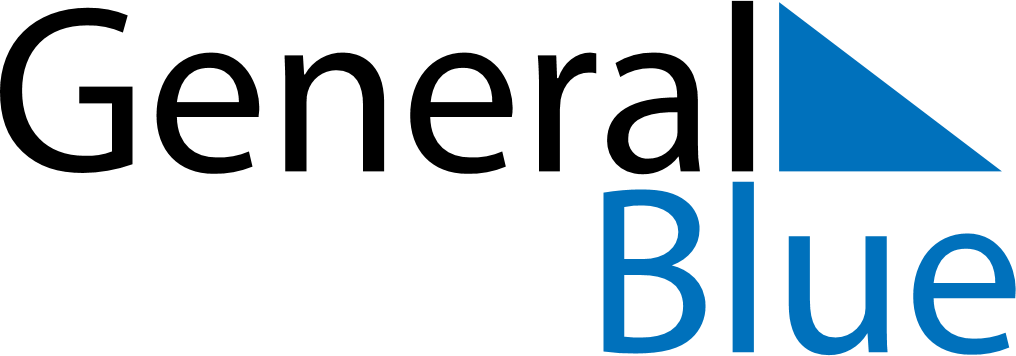 April 2023April 2023April 2023GuyanaGuyanaSundayMondayTuesdayWednesdayThursdayFridaySaturday12345678Good Friday9101112131415Easter Monday161718192021222324252627282930